KKM/CUTIBELAJAR P&P 2020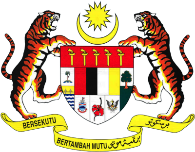 KEMENTERIAN KESIHATAN MALAYSIABAHAGIAN PENGURUSAN LATIHANBORANG PERMOHONANPERMOHONAN MENGIKUTI KURSUS DALAM PERKHIDMATAN (JANGKA SEDERHANA/PANJANG)BAGI KUMPULAN P&P SESI 2020/2021 *TAJAAN LUAR / FELLOWSHIP  (Sila tandakan √ pada salah satu petak yang berkenaan)LAMPIRAN CBORANG PERAKUAN KETUA JABATANJABATAN/AGENSI:KEMENTERIAN:BUTIR-BUTIR PERKHIDMATANNama			:No. K/P			:Tarikh Lahir		:Umur			:Skim Perkhidmatan	:Gred Jawatan Hakiki	:Tarikh Lantikan		:			 (dalam skim perkhidmatan terkini)Tarikh Sah		:			 (dalam skim perkhidmatan terkini)Markah Laporan Penilaian Prestasi Tahunan (dalam skim perkhidmatan terkini):Tahun		:	2015			Markah		:Tahun		:	2016			Markah		:Tahun		:	2017			Markah		:Tahun		:	2018			Markah		:Tahun		:	2019			Markah		:Prosiding/Tindakan Tatatertib				: Ada / Tiada		Pengisytiharan harta					: Isytihar /Belum IsytiharTarikh pengisytiharan harta				:___________________Telah mengemaskini data peribadi di dalam Hrmis	: Kemaskini / Belum KemaskiniSokongan						: Disokong / Tidak disokongPegawai boleh / tidak boleh dilepaskan untuk menjalani kursus pada sesi yang dipohon.SENARAI SEMAKPERMOHONAN MENGIKUTI KURSUS DALAM PERKHIDMATAN (JANGKA SEDERHANA/PANJANG)Penting: Setiap dokumen hendaklah dikemukakan dalam 2 salinan yang lengkap dan disahkan                                                                                                                                          Diisi oleh:											Calon        KKMBorang permohonan mengikuti Kursus Dalam Perkhidmatan KKM/CUTIBELAJAR P&P 2020 Borang Perakuan Ketua Jabatan (Lampiran C) Surat (Covering letter) dripada Jabatan/Tempat Bertugas dengan sokongan/ulasan dari segi kebenaran mengikutiLatihan/kesesuaian bidang; Salinan surat tawaran daripada Universiti/InstitusiSalinan Kad PengenalanSalinan Buku Perkhidmatan terkini yang telah dikemaskini AAMAKLUMAT PERIBADIMAKLUMAT PERIBADIMAKLUMAT PERIBADIMAKLUMAT PERIBADI11Nama Penuh(Mengikut Kad Pengenalan)22No. Kad Pengenalan									Lama : Baru :(Sila sertakan salinan kad pengenalan yang disahkan)33Jantina44Umur55Alamat Rumah(Sila isi alamat terkini dengan lengkap)66Alamat Pejabat(Sila isi alamat terkini dengan lengkap)77No. TelefonRumahPejabatTelefon Bimbit88No. Fax                          Pejabat99Alamat Emel1010Taraf Perkahwinan1111Nama Suami / Isteri1212Pekerjaan Suami / Isteri1313Alamat Pejabat Suami / Isteri(Sila isi alamat dengan lengkap)1414No.Tel Waris Terdekat Untuk DihubungiBBMAKLUMAT AKADEMIKMAKLUMAT AKADEMIKMAKLUMAT AKADEMIKMAKLUMAT AKADEMIK123123DiplomaIjazah PertamaSarjanaBidang & Institusi/UniversitiKelas/CGPATahun22Kelayakan Tambahan (mengikut bidang yang dipohon)CCMAKLUMAT PERKHIDMATANMAKLUMAT PERKHIDMATANMAKLUMAT PERKHIDMATANMAKLUMAT PERKHIDMATAN11Jawatan & Gred22Taraf Lantikan33Tarikh Lantikan44Tarikh Pengesahan JawatanDDKURSUS YANG PERNAH DIIKUTI/BIASISWA YANG PERNAH DITERIMAKURSUS YANG PERNAH DIIKUTI/BIASISWA YANG PERNAH DITERIMAKURSUS YANG PERNAH DIIKUTI/BIASISWA YANG PERNAH DITERIMAKURSUS YANG PERNAH DIIKUTI/BIASISWA YANG PERNAH DITERIMAKursus yang pernah diikuti dalam tempoh 2 tahun yang lepas (sila buat lampiran jika ruang tidak mencukupi)Biasiswa yang pernah diterima:-Kursus yang pernah diikuti dalam tempoh 2 tahun yang lepas (sila buat lampiran jika ruang tidak mencukupi)Biasiswa yang pernah diterima:-Kursus yang pernah diikuti dalam tempoh 2 tahun yang lepas (sila buat lampiran jika ruang tidak mencukupi)Biasiswa yang pernah diterima:-Kursus yang pernah diikuti dalam tempoh 2 tahun yang lepas (sila buat lampiran jika ruang tidak mencukupi)Biasiswa yang pernah diterima:-Kursus yang pernah diikuti dalam tempoh 2 tahun yang lepas (sila buat lampiran jika ruang tidak mencukupi)Biasiswa yang pernah diterima:-Kursus yang pernah diikuti dalam tempoh 2 tahun yang lepas (sila buat lampiran jika ruang tidak mencukupi)Biasiswa yang pernah diterima:-EEPERAKUAN PEMOHONPERAKUAN PEMOHONPERAKUAN PEMOHONPERAKUAN PEMOHONSaya dengan ini mengaku bahawa saya bebas daripada penyakit yang menjejaskan keupayaan saya untuk mengamalkan perubatan (unfit to practice) dari segi fizikal dan mental seperti yang terkandung dalam Akta 1971 termasuk penyakit berjangkit bawaan darah seperti HIV/AIDS dan sebagainya. Sekiranya saya didapati mengidap penyakit tersebut, saya bersetuju bahawa pihak Kementerian berhak membatalkan permohonan ini serta merta tanpa memaklumkan kepada saya terlebih dahulu.	2.	Saya mengaku bahawa saya telah baca dan faham mengenai Dasar Pelaksanaan Tindakan Penalti Kepada Pemegang Biasiswa Dalam Perkhidmatan Yang Gagal Menamatkan Pengajian Dengan Jaya yang berkuatkuasa ke atas saya sekiranya saya berjaya mendapat tawaran ini.																		3.    Saya mengaku bahawa semua keterangan di atas adalah benar dan permohonan ini adalah lengkap. Sekiranya kenyataan yang diberikan tidak benar atau permohonan ini tidak lengkap, saya bersetuju bahawa pihak Kementerian berhak membatalkan permohonan ini serta merta tanpa memakumkan kepada saya terlebih dahulu.													Tarikh:						Tandatangan dan Cop Jabatan PemohonSaya dengan ini mengaku bahawa saya bebas daripada penyakit yang menjejaskan keupayaan saya untuk mengamalkan perubatan (unfit to practice) dari segi fizikal dan mental seperti yang terkandung dalam Akta 1971 termasuk penyakit berjangkit bawaan darah seperti HIV/AIDS dan sebagainya. Sekiranya saya didapati mengidap penyakit tersebut, saya bersetuju bahawa pihak Kementerian berhak membatalkan permohonan ini serta merta tanpa memaklumkan kepada saya terlebih dahulu.	2.	Saya mengaku bahawa saya telah baca dan faham mengenai Dasar Pelaksanaan Tindakan Penalti Kepada Pemegang Biasiswa Dalam Perkhidmatan Yang Gagal Menamatkan Pengajian Dengan Jaya yang berkuatkuasa ke atas saya sekiranya saya berjaya mendapat tawaran ini.																		3.    Saya mengaku bahawa semua keterangan di atas adalah benar dan permohonan ini adalah lengkap. Sekiranya kenyataan yang diberikan tidak benar atau permohonan ini tidak lengkap, saya bersetuju bahawa pihak Kementerian berhak membatalkan permohonan ini serta merta tanpa memakumkan kepada saya terlebih dahulu.													Tarikh:						Tandatangan dan Cop Jabatan PemohonSaya dengan ini mengaku bahawa saya bebas daripada penyakit yang menjejaskan keupayaan saya untuk mengamalkan perubatan (unfit to practice) dari segi fizikal dan mental seperti yang terkandung dalam Akta 1971 termasuk penyakit berjangkit bawaan darah seperti HIV/AIDS dan sebagainya. Sekiranya saya didapati mengidap penyakit tersebut, saya bersetuju bahawa pihak Kementerian berhak membatalkan permohonan ini serta merta tanpa memaklumkan kepada saya terlebih dahulu.	2.	Saya mengaku bahawa saya telah baca dan faham mengenai Dasar Pelaksanaan Tindakan Penalti Kepada Pemegang Biasiswa Dalam Perkhidmatan Yang Gagal Menamatkan Pengajian Dengan Jaya yang berkuatkuasa ke atas saya sekiranya saya berjaya mendapat tawaran ini.																		3.    Saya mengaku bahawa semua keterangan di atas adalah benar dan permohonan ini adalah lengkap. Sekiranya kenyataan yang diberikan tidak benar atau permohonan ini tidak lengkap, saya bersetuju bahawa pihak Kementerian berhak membatalkan permohonan ini serta merta tanpa memakumkan kepada saya terlebih dahulu.													Tarikh:						Tandatangan dan Cop Jabatan PemohonSaya dengan ini mengaku bahawa saya bebas daripada penyakit yang menjejaskan keupayaan saya untuk mengamalkan perubatan (unfit to practice) dari segi fizikal dan mental seperti yang terkandung dalam Akta 1971 termasuk penyakit berjangkit bawaan darah seperti HIV/AIDS dan sebagainya. Sekiranya saya didapati mengidap penyakit tersebut, saya bersetuju bahawa pihak Kementerian berhak membatalkan permohonan ini serta merta tanpa memaklumkan kepada saya terlebih dahulu.	2.	Saya mengaku bahawa saya telah baca dan faham mengenai Dasar Pelaksanaan Tindakan Penalti Kepada Pemegang Biasiswa Dalam Perkhidmatan Yang Gagal Menamatkan Pengajian Dengan Jaya yang berkuatkuasa ke atas saya sekiranya saya berjaya mendapat tawaran ini.																		3.    Saya mengaku bahawa semua keterangan di atas adalah benar dan permohonan ini adalah lengkap. Sekiranya kenyataan yang diberikan tidak benar atau permohonan ini tidak lengkap, saya bersetuju bahawa pihak Kementerian berhak membatalkan permohonan ini serta merta tanpa memakumkan kepada saya terlebih dahulu.													Tarikh:						Tandatangan dan Cop Jabatan PemohonSaya dengan ini mengaku bahawa saya bebas daripada penyakit yang menjejaskan keupayaan saya untuk mengamalkan perubatan (unfit to practice) dari segi fizikal dan mental seperti yang terkandung dalam Akta 1971 termasuk penyakit berjangkit bawaan darah seperti HIV/AIDS dan sebagainya. Sekiranya saya didapati mengidap penyakit tersebut, saya bersetuju bahawa pihak Kementerian berhak membatalkan permohonan ini serta merta tanpa memaklumkan kepada saya terlebih dahulu.	2.	Saya mengaku bahawa saya telah baca dan faham mengenai Dasar Pelaksanaan Tindakan Penalti Kepada Pemegang Biasiswa Dalam Perkhidmatan Yang Gagal Menamatkan Pengajian Dengan Jaya yang berkuatkuasa ke atas saya sekiranya saya berjaya mendapat tawaran ini.																		3.    Saya mengaku bahawa semua keterangan di atas adalah benar dan permohonan ini adalah lengkap. Sekiranya kenyataan yang diberikan tidak benar atau permohonan ini tidak lengkap, saya bersetuju bahawa pihak Kementerian berhak membatalkan permohonan ini serta merta tanpa memakumkan kepada saya terlebih dahulu.													Tarikh:						Tandatangan dan Cop Jabatan PemohonSaya dengan ini mengaku bahawa saya bebas daripada penyakit yang menjejaskan keupayaan saya untuk mengamalkan perubatan (unfit to practice) dari segi fizikal dan mental seperti yang terkandung dalam Akta 1971 termasuk penyakit berjangkit bawaan darah seperti HIV/AIDS dan sebagainya. Sekiranya saya didapati mengidap penyakit tersebut, saya bersetuju bahawa pihak Kementerian berhak membatalkan permohonan ini serta merta tanpa memaklumkan kepada saya terlebih dahulu.	2.	Saya mengaku bahawa saya telah baca dan faham mengenai Dasar Pelaksanaan Tindakan Penalti Kepada Pemegang Biasiswa Dalam Perkhidmatan Yang Gagal Menamatkan Pengajian Dengan Jaya yang berkuatkuasa ke atas saya sekiranya saya berjaya mendapat tawaran ini.																		3.    Saya mengaku bahawa semua keterangan di atas adalah benar dan permohonan ini adalah lengkap. Sekiranya kenyataan yang diberikan tidak benar atau permohonan ini tidak lengkap, saya bersetuju bahawa pihak Kementerian berhak membatalkan permohonan ini serta merta tanpa memakumkan kepada saya terlebih dahulu.													Tarikh:						Tandatangan dan Cop Jabatan PemohonFKELULUSAN KETUA JABATANKELULUSAN KETUA JABATANKELULUSAN KETUA JABATANKELULUSAN KETUA JABATANKELULUSAN KETUA JABATANSaya mengesahkan bahawa kenyataan yang diberikan oleh pegawai adalah benar dan permohonan beliau adalah lengkap.Pegawai *boleh / tidak boleh dilepaskan untuk menjalani kursus pada sesi yang dipohon.Disokong oleh:                                                                 Diluluskan oleh:(Penyelia/Ketua Bahagian/Ketua Jabatan)                            (Pengarah Bahagian/Pengarah Hospital                                                                                              /Pengarah JKKN/Ketua PTJ)Tandatangan:                                                                   Tandatangan:  Nama:                                                                                Nama:              Jawatan:                                                                            Jawatan:        Cop:                                                                                    Cop:                Tarikh:                                                                                Tarikh:             Saya mengesahkan bahawa kenyataan yang diberikan oleh pegawai adalah benar dan permohonan beliau adalah lengkap.Pegawai *boleh / tidak boleh dilepaskan untuk menjalani kursus pada sesi yang dipohon.Disokong oleh:                                                                 Diluluskan oleh:(Penyelia/Ketua Bahagian/Ketua Jabatan)                            (Pengarah Bahagian/Pengarah Hospital                                                                                              /Pengarah JKKN/Ketua PTJ)Tandatangan:                                                                   Tandatangan:  Nama:                                                                                Nama:              Jawatan:                                                                            Jawatan:        Cop:                                                                                    Cop:                Tarikh:                                                                                Tarikh:             Saya mengesahkan bahawa kenyataan yang diberikan oleh pegawai adalah benar dan permohonan beliau adalah lengkap.Pegawai *boleh / tidak boleh dilepaskan untuk menjalani kursus pada sesi yang dipohon.Disokong oleh:                                                                 Diluluskan oleh:(Penyelia/Ketua Bahagian/Ketua Jabatan)                            (Pengarah Bahagian/Pengarah Hospital                                                                                              /Pengarah JKKN/Ketua PTJ)Tandatangan:                                                                   Tandatangan:  Nama:                                                                                Nama:              Jawatan:                                                                            Jawatan:        Cop:                                                                                    Cop:                Tarikh:                                                                                Tarikh:             Saya mengesahkan bahawa kenyataan yang diberikan oleh pegawai adalah benar dan permohonan beliau adalah lengkap.Pegawai *boleh / tidak boleh dilepaskan untuk menjalani kursus pada sesi yang dipohon.Disokong oleh:                                                                 Diluluskan oleh:(Penyelia/Ketua Bahagian/Ketua Jabatan)                            (Pengarah Bahagian/Pengarah Hospital                                                                                              /Pengarah JKKN/Ketua PTJ)Tandatangan:                                                                   Tandatangan:  Nama:                                                                                Nama:              Jawatan:                                                                            Jawatan:        Cop:                                                                                    Cop:                Tarikh:                                                                                Tarikh:             Saya mengesahkan bahawa kenyataan yang diberikan oleh pegawai adalah benar dan permohonan beliau adalah lengkap.Pegawai *boleh / tidak boleh dilepaskan untuk menjalani kursus pada sesi yang dipohon.Disokong oleh:                                                                 Diluluskan oleh:(Penyelia/Ketua Bahagian/Ketua Jabatan)                            (Pengarah Bahagian/Pengarah Hospital                                                                                              /Pengarah JKKN/Ketua PTJ)Tandatangan:                                                                   Tandatangan:  Nama:                                                                                Nama:              Jawatan:                                                                            Jawatan:        Cop:                                                                                    Cop:                Tarikh:                                                                                Tarikh:             Saya mengesahkan bahawa kenyataan yang diberikan oleh pegawai adalah benar dan permohonan beliau adalah lengkap.Pegawai *boleh / tidak boleh dilepaskan untuk menjalani kursus pada sesi yang dipohon.Disokong oleh:                                                                 Diluluskan oleh:(Penyelia/Ketua Bahagian/Ketua Jabatan)                            (Pengarah Bahagian/Pengarah Hospital                                                                                              /Pengarah JKKN/Ketua PTJ)Tandatangan:                                                                   Tandatangan:  Nama:                                                                                Nama:              Jawatan:                                                                            Jawatan:        Cop:                                                                                    Cop:                Tarikh:                                                                                Tarikh:             Saya mengesahkan bahawa kenyataan yang diberikan di atas adalah benar dan permohonan adalah lengkap.Saya mengesahkan bahawa kenyataan yang diberikan di atas adalah benar dan permohonan adalah lengkap.Saya mengesahkan bahawa kenyataan yang diberikan di atas adalah benar dan permohonan adalah lengkap.DIISI OLEH CALON:Tandatangan:Nama:	Jawatan:Jabatan:  Tarikh:Cop Rasmi Jabatan:  DIPERAKUKAN OLEH:(Diisi oleh Unit Sumber Manusia)Tandatangan:Nama:	Jawatan:Jabatan:  Tarikh:Cop Rasmi Jabatan:  DISAHKAN OLEH:(Diisi oleh Ketua Jabatan)Tandatangan:Nama:	Jawatan:Jabatan:  Tarikh:Cop Rasmi Jabatan: PERAKUAN PEMOHONPERAKUAN PEMOHONNama:Jawatan:Jabatan:UNTUK KEGUNAAN BAHAGIAN PENGURUSAN LATIHAN KKMUNTUK KEGUNAAN BAHAGIAN PENGURUSAN LATIHAN KKMNama:Cop Jabatan:Tarikh: